                                                    Первый комплексный обед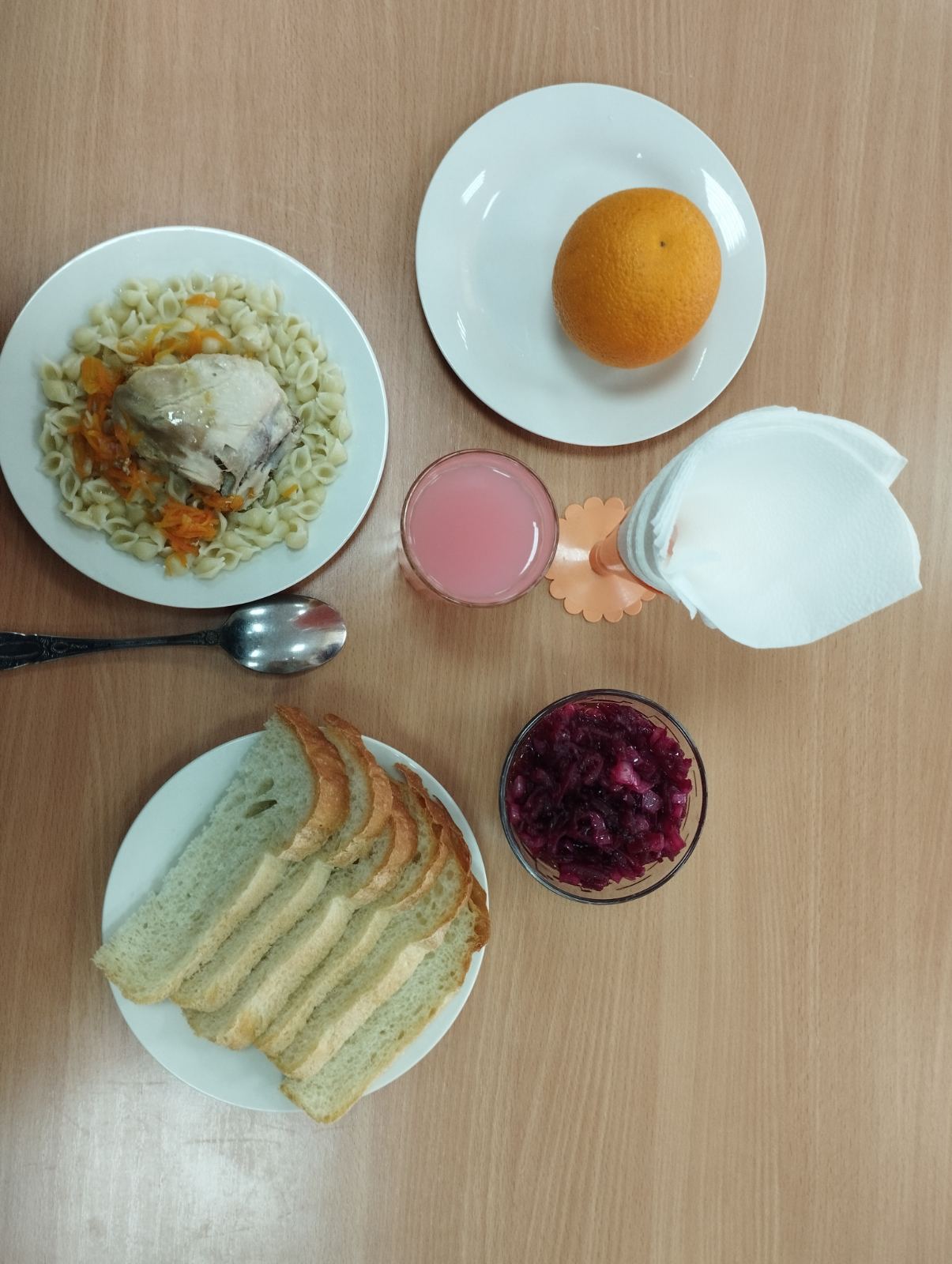 